Ciudad, Estado, País; día mes año.Asunto: Compromiso ético y cesión de derechos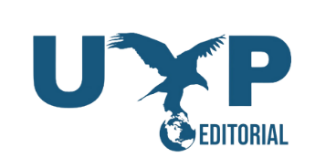 Universidad Tecnocientífica del Pacífico S. C.P r e s e n t e.Por medio del presente me permito comunicar que soy(somos) autor(s) del artículo científico titulado“___________________________________________________________________”Declaro que todas las personas que firman este trabajo han participado en su planificación, diseño y ejecución experimental o teórico, así como en la presentación e interpretación objetiva de los resultados. Asimismo, revisaron críticamente el trabajo, aprobaron su versión final y están de acuerdo con su publicación, por lo que declaro que, como autor o coautor, estoy de acuerdo por completo con los contenidos presentados en este trabajo. Declaro que para la creación del artículo no se han vulnerado derechos de autor o de propiedad intelectual de terceros. Cedo los derechos a la editorial de la Universidad Tecnocientífica del Pacífico S. C. para que sea evaluado, editado, publicado y distribuido de manera gratuita y sin contraprestación presente o futura, en todos los países del mundo. Acepto que la Editorial intervenga en la divulgación e inclusión en índices bibliográficos o bases de datos nacionales e internacionales con fines académicos y científicos, respetando los derechos de los autores.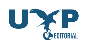 Asimismo, relevo de toda responsabilidad a la Universidad Tecnocientífica del Pacífico S. C. de cualquier demanda o reclamación que llegara a formular alguna persona física o moral que se considere con derecho sobre la (co)autoría del artículo, respondiendo por la originalidad de este y asumiendo todas las consecuencias legales y económicas. ATENTAMENTE         ________________________________                                    __________________________________           _______________________________                                     __________________________________Nombres y apellidos completosInstitución.Facultad.Departamento.Ciudad, Estado, País.Correo electrónico.ORCIDNombres y apellidos completosInstitución. Facultad. Departamento. Ciudad, Estado, País. Correo electrónico. ORCIDNombres y apellidos completosInstitución. Facultad. Departamento. Ciudad, Estado, País. Correo electrónico. ORCIDNombres y apellidos completosInstitución. Facultad. Departamento. Ciudad, Estado, País. Correo electrónico. ORCID